Realizace projektu „Kompostéry pro občany obce Blažim“ byla finančně podpořena z Programu pro podporu odpadového hospodářství obcí v Ústeckém kraji na období 2017 – 2025 částkou ve výši 187.000,-- Kč.Termín ukončení: 30. září 2018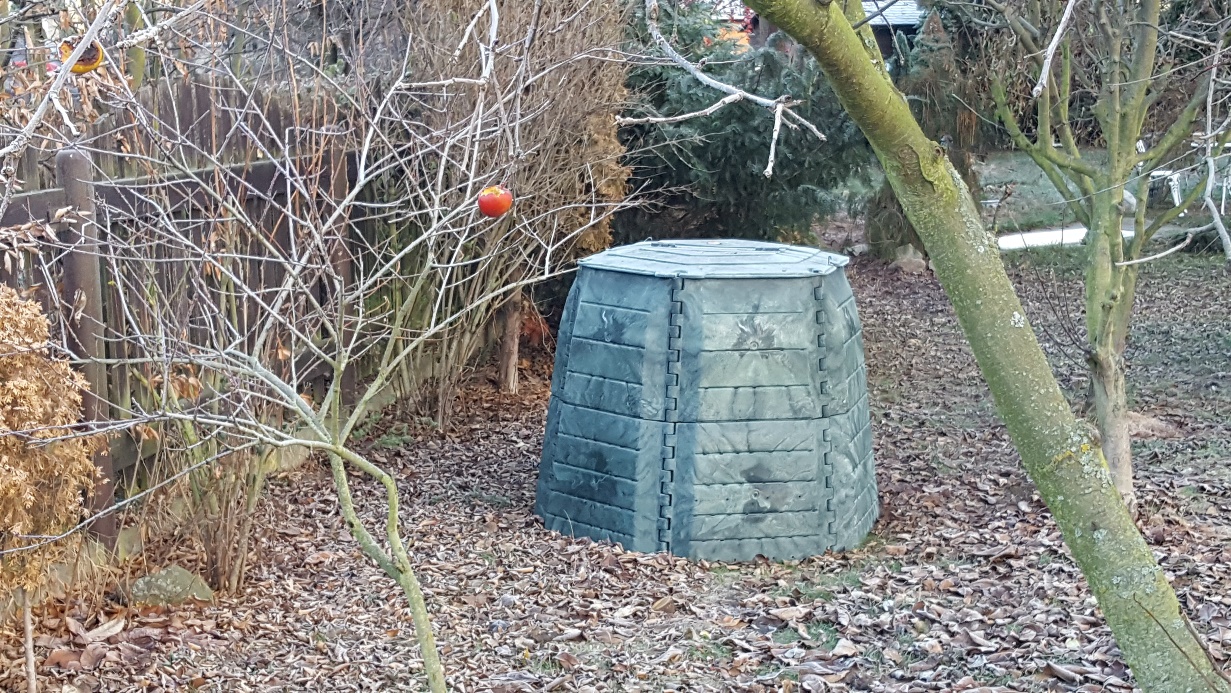 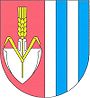 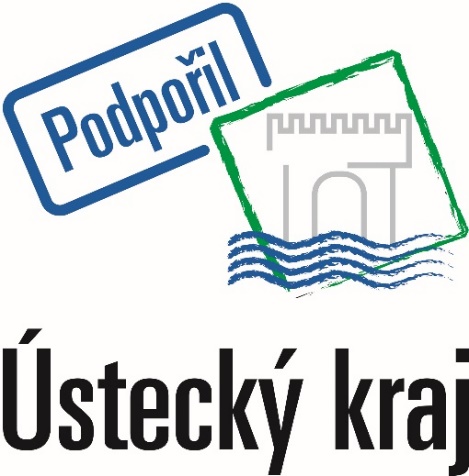 